ՈՐՈՇՈՒՄ N 32-Ա04  ՄԱՐՏԻ  2020թ.ԿԱՊԱՆ ՔԱՂԱՔԻ ԲԱՂԱԲԵՐԴ ԹԱՂԱՄԱՍԻ ԹԻՎ 3/18  ՀԱՍՑԵՈՒՄ ԳՏՆՎՈՂ ՏԱՐԱԾՔԻ  ՍՊԱՍԱՐԿՄԱՆ  0.01042 ՀԱ ՀՈՂԱՄԱՍԸ  ՈՒՂՂԱԿԻ ՎԱՃԱՌՔԻ ՄԻՋՈՑՈՎ  ՕՏԱՐԵԼՈՒ ՄԱՍԻՆՂեկավարվելով «Տեղական ինքնակառավարման մասին Հայաստանի Հանրապետության օրենքի 18-րդ հոդվածի 1-ին մասի 21-րդ կետով, համաձայն Հայաստանի Հանրապետության Հողային օրենսգրքի 63-րդ հոդվածի, 66-րդ հոդվածի 1-ին մասի 4-րդ կետի, և հաշվի առնելով համայնքի ղեկավարի առաջարկությունը, համայնքի ավագանին  որոշում  է.1. Համայնքային սեփականություն հանդիսացող, Կապան քաղաքի Բաղաբերդ թաղամասի թիվ 3/18 հասցեում գտնվող  տարածքի սպասարկման 0.01042 հա մակերեսով բնակավայրերի նշանակության «հասարակական կառուցապատման հողեր գործառնական նշանակության հողամասը (կադաստրային ծածկագիրը` 09-001-0103-ից), ուղղակի վաճառքի միջոցով օտարել Վահե Մարգարյանին և Համեստ Մովսիսյանին 55020 (հիսունհինգ հազար քսան) դրամ կադաստրային արժեքով: 2. Համայնքի ղեկավարին՝ Հայաստանի Հանրապետության օրենսդրությամբ սահմանված կարգով և ժամկետներում ապահովել սույն որոշման 1-ին կետով նախատեսված հողամասի ուղղակի վաճառքի կազմակերպումը և իրականցումը:Կողմ( 12 )`ԱՆՏՈՆՅԱՆ ԱՐԵՆ                                      ՀԱՐՈՒԹՅՈՒՆՅԱՆ ԿԱՄՈ   ԱՍՐՅԱՆ ՎԱՉԵ                                            ՀԱՐՈՒԹՅՈՒՆՅԱՆ ՀԱՅԿԳՐԻԳՈՐՅԱՆ ՎԻԼԵՆ                                 ՄԱՐՏԻՐՈՍՅԱՆ ԿԱՐԵՆ              ԴԱՆԻԵԼՅԱՆ ՎԱՀԵ                                    ՄԵՍՐՈՊՅԱՆ ՆԱՊՈԼԵՈՆ             ԴԱՎԹՅԱՆ ՇԱՆԹ                                      ՄԿՐՏՉՅԱՆ ԱՐԱ ԿՈՍՏԱՆԴՅԱՆ ԻՎԱՆ                                 ՄՈՎՍԻՍՅԱՆ ԺԱՆ                                               Դեմ ( 0 )Ձեռնպահ ( 0 )                   ՀԱՄԱՅՆՔԻ ՂԵԿԱՎԱՐ   		           ԳԵՎՈՐԳ ՓԱՐՍՅԱՆ2020թ. մարտի 04ք. Կապան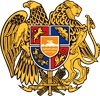 ՀԱՅԱՍՏԱՆԻ ՀԱՆՐԱՊԵՏՈՒԹՅՈՒՆ
ՍՅՈՒՆԻՔԻ ՄԱՐԶ
ԿԱՊԱՆ  ՀԱՄԱՅՆՔԻ  ԱՎԱԳԱՆԻ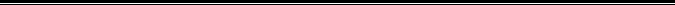 